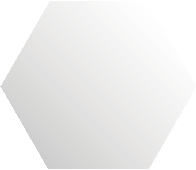 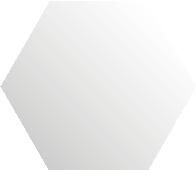 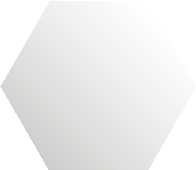 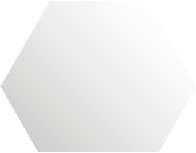 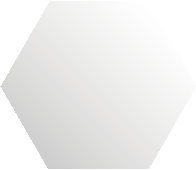 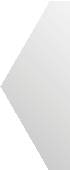 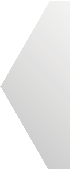 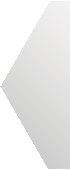 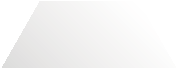 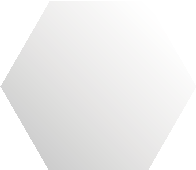 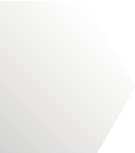 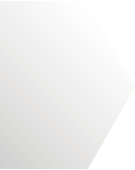 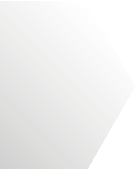 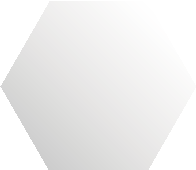 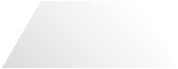 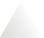 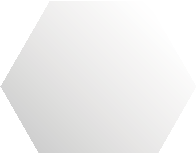 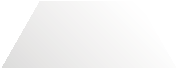 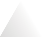 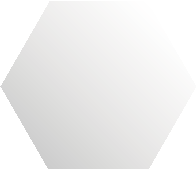 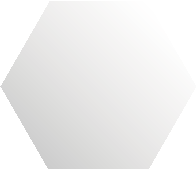 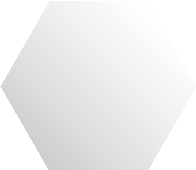 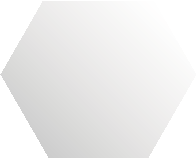 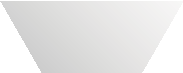 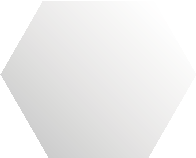 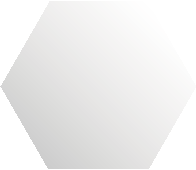 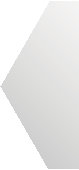 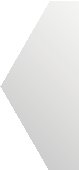 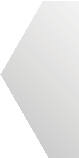 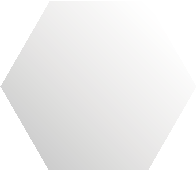 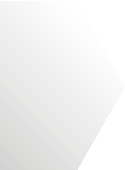 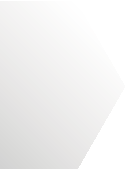 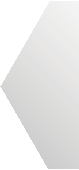 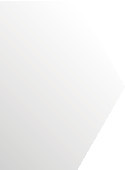 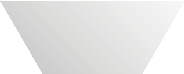 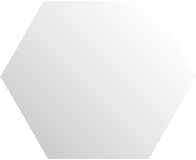 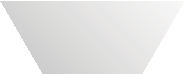 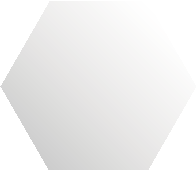 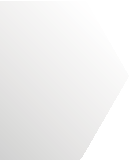 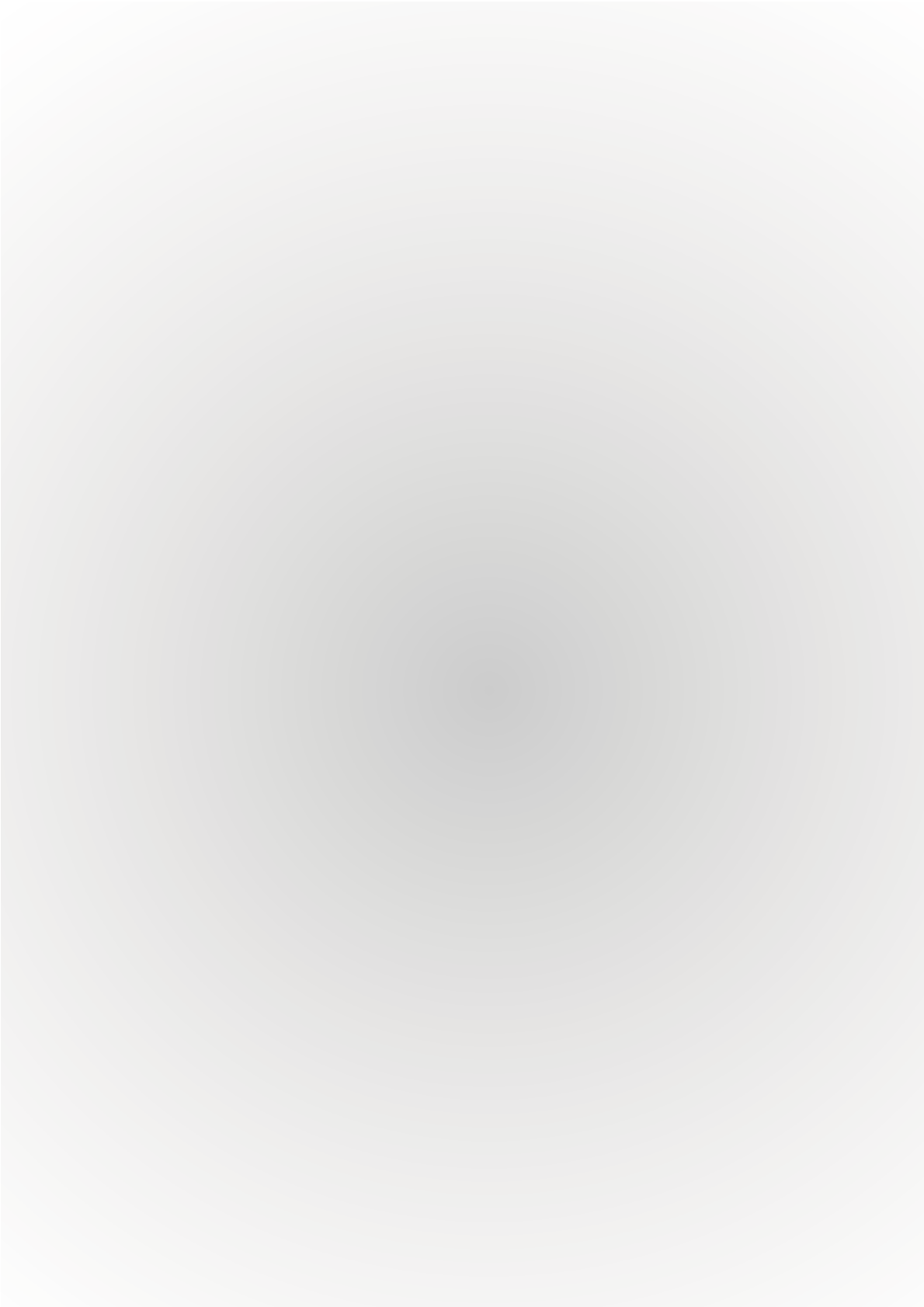 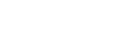 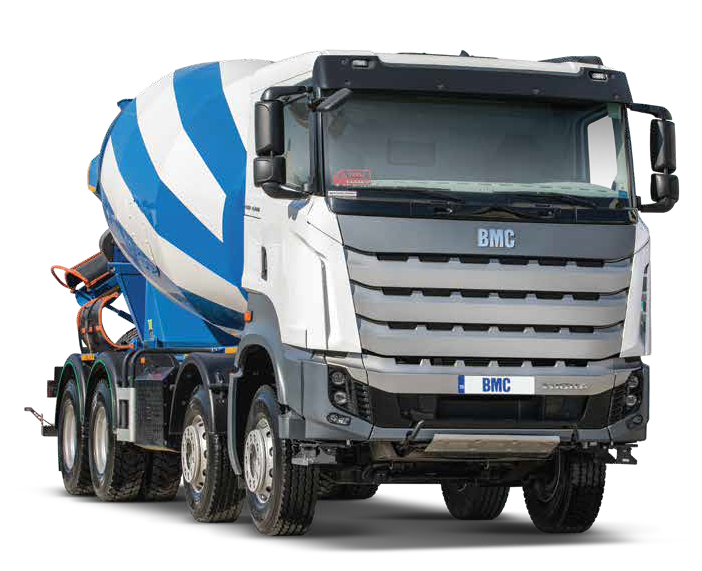 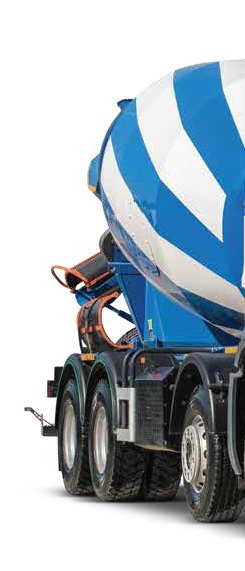 TGR 4340 (8X4) TXTCAMION DE CONSTRUCTIECABINATIPCabina de ziSUSPENSIE CABINAMecanicaMOTORMARCA / MODELCummins ISL9E6D (Euro 6)TYPETurbo Intercooler Diesel NUMAR DE CILINDRI 6DEPLASARE8.9 LPUTERE MAXIMA400 PS (298 kW) @ 2100 rpmCUPLU MAXIM1700 Nm @ 1400 rpmDIAMETRU & CURSA114 mm / 145 mmREZERVOARECOMBUSTIBIL300 LADBLUE 74 LCUTIA DE VITEZEMARCA / MODELZF 16S1830 TO (Manuala)	[S]SUSPENSIEPUNTE FATAArcuri semi-eliptice, amortizoare telescopicePUNTE SPATEMecanism de compensare Arcuri semi-eliptice, amortizoare telescopice       BARA ANTIRULIUPUNTE SPATE=4PUNTE FATA=1ANVELOPEMARIME / NUMBER315/80/R22,5	[S]13R/R22,5	[O]JANTEMARIME9 x 22.5PERFORMANTAVITEZA MAXIMA (LIMITATA) (km/h)90RAZA DE ROTATIE (m)9.85SISTEMUL ELECTRICTENSIUNE 24 V BATERII2 x 12 V / 180 AhALTERNATORACCESORII STANDARD Aparat de aer conditionat digital cu actionare manuala (6 kW) Radio/MP3/Bluetooth (1DIN)2 USB + bricheta (partea soferului)2 USB + 12V (partea pasagerului), 1 USB (Multimedia) Suspensie Cabina in 4 puncte independenteCruise ControlOglinzi laterale electrice si incalzite Coloana de directie reglabilaTrapa actionata electric Sistem de franare anti-blocare (ABS) Reglaj antiderapant (ASR) ImobilizatorCheie unica cu telecomanda centralizata Diferential blocabilTahograf DigitalGeamuri actionate electric Scaun sofer cu suspensie pneumatica Cotiera reglabilă a scaunului șoferului Tetiera scaunSenzor centura de siguranta (sofer)Parasol pentru șofer și pasager Roată de rezervăLămpi de ceață fațăFaruri actionate electric  Protecție praf fataPTO motor - REPTO Lampă sub capotă Lampă sub cabină Supapa de umflare a anvelopelorZF 16S1831 TO (Manuala+Intarder)	[O] NUMAR DE VITEZE120 ASTARTER24 VMOTORBare de protecție a farurilor        Modulul structurii caroseriei16 Inainte,  2 ReversRAPORT DE TRANSMISIE13.80:1 ; 0.84:1 (Reverse: 12.92:1 / 10.80:1)AMBREAJ430 mm (17 ")	[S]PUNTILEPUNTE FATA CAPACITATE DE INCARCARE9000 kg + 9000 kgPUNTE SPATERAPORT DE TRANSMISIE5.41:1CAPACITATE DE INCARCARE16000 kg + 16000 kgSISTEMUL DE DIRECTIETIPHidraulicSISTEMUL DE FRANARETIP SISTEM DE FRANARESISTEM PNEUMATIC-CIRCUIT DUBLUØ410x200 Z-Cam Disc Brakes, EBS, ESC, AEBS, LDWSSI RETARDER Intarder (600 kW)	[O] FRANA DE MOTOR252 kW	[S]SASIUSASIU DIN PROFILE DE OTEL, 8mm+5mm (Ranforsat)ACCESORII OPTIONALEAfișaj multimedia 7" Scaunul șoferului cu suport spate acționat pneumatic Scaun șofer încălzitCotiera reglabilă a scaunului pasagerului [3]Sistem de management al  flotei priza și modul Intarder (600 kW)Lift electric pentru cabinaSistem de monitorizare a presiunii în anvelope Sistem de ambreiaj cu un singur tip Transmisie PTOAll visuals, dimensions, characteristics and equipment are for information purposes only they are not contractual. BMC reserves the right to modify them without prior warning (February 2021).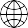 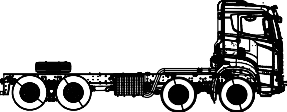 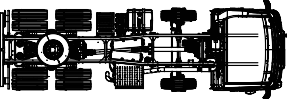 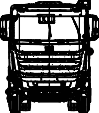 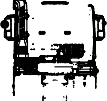 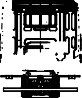 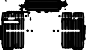 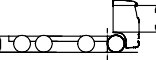 BMC OTOMOTİV SANAYİ VE TİCARET A.Ş.Fabrika, Satış ve Pazarlama Kemalpaşa Caddesi No:288 Pınarbaşı 35060 Bornova / İZMİR TÜRKİYE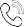 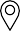 444 9 262bmctugra.comGREUTATE (kg)TEHNICLEGAL2. AXLE	3847SARCINA MAX. PUNTE FATA8000+80008000+80003. AXLE	2100SARCINA MAX. PUNTE SPATE13400+134009500+95004. AXLE	1899GREUTATEA TOTALA A MASINII4280032000TOTAL	11098*